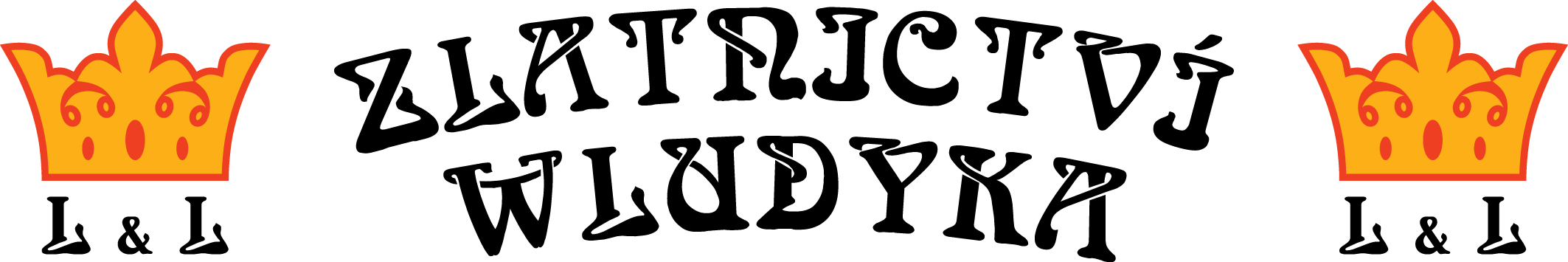 Diamant - minerál, vznikající při vysokých teplotách a tlaku. Díky sopečným činnostem se dostávají na zemský povrch. Chemicky se jedná o čistý uhlík. Diamant vyniká svou tvrdostí a odpradávna přitahuje pozornost lidí. 
Briliant - vybroušený diamant do specifického tvaru. TEnto tvar je přesně definovaný proto, aby co nejlépe vedl a dorážel světlo. Briliantovým brusem nazýváme diamant s 57 (respkt. 58) fasetami. Fasety jsou jednotlivé strany briliantu. Hodnota diamantů, resp. briliantů je posuzována dle tzv. 4C - podrobnosti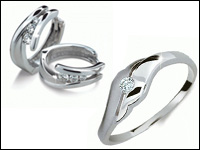 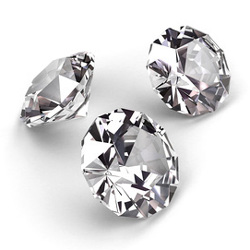 